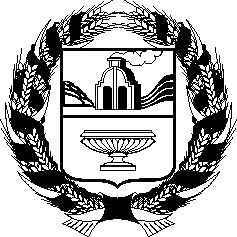 АЛТАЙСКОЕ КРАЕВОЕ ЗАКОНОДАТЕЛЬНОЕ СОБРАНИЕПОСТАНОВЛЕНИЕг. БарнаулВ соответствии со статьей 73 Устава (Основного Закона) Алтайского края Алтайское краевое Законодательное Собрание ПОСТАНОВЛЯЕТ:Принять в первом чтении проект закона Алтайского края «О внесении изменения в статью 4 закона Алтайского края «О порядке проведения собраний, митингов, демонстраций, шествий и пикетирований на территории Алтайского края».№О проекте закона Алтайского края «О внесении изменения в статью 4 закона Алтайского края «О по-рядке проведения собраний, ми-тингов, демонстраций, шествий и пикетирований на территории Алтайского края»                ПроектПредседатель Алтайского краевого Законодательного СобранияА.А. Романенко